一関工業高等専門学校厚生労働省｢地域創生人材育成事業｣いわてＥＶアカデミー２０１８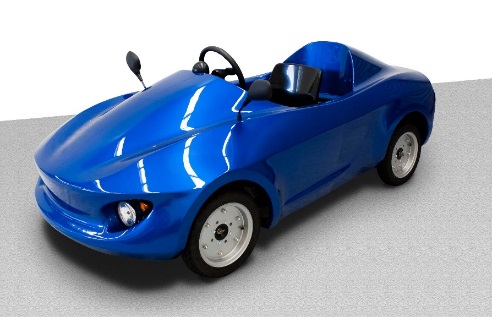 ※講師の都合により、予定が変更される場合があります。時間：９：３０～１６：３０場所：一関工業高等専門学校講師：自動車関係のエキスパート等募集定員：各２０名（要項参照：開催全日程に受講できる方を優先致します。）受講料：無　料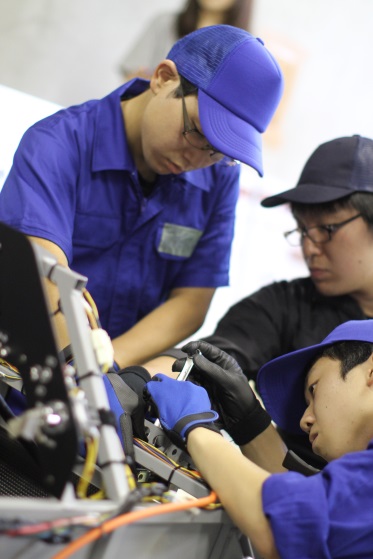 申込方法：裏面申込用紙に必要事項をご記入の上、下記申込先までお願いいたします。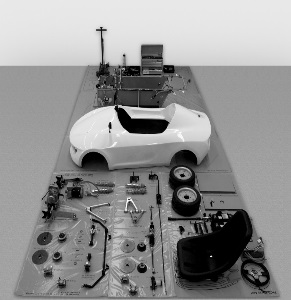 お問い合わせ・お申し込み先　主催:一関工業高等専門学校一関工業高等専門学校　厚労省「地域創生人材育成事業」事務局宛【所在地】　〒021-8511　岩手県一関市萩荘字高梨【　TEL　】０１９１－２４－４７４５【　FAX　】０１９１－２４－４７９８【問合せ担当】　千葉由美子【E-mail】 　yyummiko@ichinoseki.ac.jp　お電話によるお問い合わせは１０：３０～１６：３０の間でお願い致します。8/6より随時受付ます。　　　講座番号実施日講　座　名　内　容申込締切EV018月18日(土)次世代モビリティの概要EVの歴史とEVの基礎８月10日(金)EV029月 2日(日)電動化技術電動化技術の基礎８月24日(金)EV039月1６日(日)モビリティの走行性能設計（走る・曲がる・止まる）企画時の目標性能を達成するための自動車の諸元やパワートレインの設定9月 3日(月)EV049月17日(月)モビリティのハーネス設計配線の解説と危険性、EVコンバートにおける電気回路の変更例9月 3日(月)EV0５9月22日(土)モビリティの設計概論①自動車の基本計画概論9月10日(月)EV0５9月23日(日)モビリティの設計概論②自動車の基本計画図の作成9月10日(月)EV0６9月2４日(月)蓄電デバイスの基礎と応用蓄電デバイスの基礎と鉛バッテリーとリチウムイオン２次電池の搭載技術9月10日(月)EV0710月 6日(土)モビリティのデザイン①自動車開発を事例としたデザインの進め方コンセプトカーのデザイン設計①9月25日(火)EV0710月 7日(日)モビリティのデザイン②自動車開発におけるデザインの進め方コンセプトカーのデザイン設計②9月25日(火)EV0810月13日(土)キャパシタ技術の基礎電気二重層キャパシタの試作10月 1日(月)EV0910月14日(日)CAN通信の基礎通信プロトコル「CAN」の説明・実習10月 1日(月)EV1010月20日(土)モビリティのモーター制御自動車モーターとその制御車輌制御の基礎10月12日(金)EV1１10月2７日(土)Kit　Car　分解組立実習①EVの構造解説一人乗りEV分解実習・工具の使用例10月1９日(金)EV1１10月2８日(日)Kit　Car　分解組立実習②一人乗りEVの組立て実習・完成検査と試乗10月1９日(金)